`	European CommissionDirectorate - General Informatics
Directorate D – Digital Services
DIGIT D2 - InteroperabilityD02.01 Draft specificationBReg-DCAT-APISA2 Action 2016.28: Access to Base RegistriesDate: 		Doc. Version: 	DOCUMENT CONTROL INFORMATION Revision HistoryDisclaimerThe information and views set out in this publication are those of the author(s) and do not necessarily reflect the official opinion of the Commission. The Commission does not guarantee the accuracy of the data included in this study. Neither the Commission nor any person acting on the Commission’s behalf may be held responsible for the use which may be made of the information contained therein.© European Union, 2019List of FiguresFig. 1. ERBR Framework Stack	9Fig. 2. UML Class Diagram	15IntroductionThis document represents the deliverable under Task-02 in the framework of the specific contract n°157 under ABCIV-Lot 3, regarding the project on the continuation of Action 2016.28, namely Access to Base Registries (ABR), running under the ISA² programme.The overall purpose of the aforementioned task is to elaborate a draft of registry of registries (RoR) specification, and define the main aspects and elements to be served for the creation of potential Registry of Registries at the European level in the future.This deliverable’s purpose is to elaborate the RoR specification, namely BRegDCAT-AP, an extension of the DCAT application profile for data portals in Europe (DCAT-AP), aiming to facilitate MS work on creation of their own RoR.With regard to the elaboration of this deliverable, the project team performed the following activities:Creation and animation of an ABR working group (WG) composed of MS representatives and other semantics experts, to discuss the specification;Draft an application profile of the DCAT to describe the data contained in base registries (and RoR), implementing relevant suggestions and proposals from WG members, incorporating comments.The work is based on the following:Relevant aspects from the existing documentation on Action 2016.28;Alignment with the existing similar initiatives on the European Union level;Best practices and challenges that MS face in creation of their RoR;The outcome of the deliverable, on the long-term, will serve to fulfil one of the goals of a European Registry of Base Registries (ERBR), namely to provide a full interconnection of base registries at the European level.ContextOne of the targets of the Digital Single Market is to deliver cross-border and cross-sector public services in Europe. So, in order to succeed with this objective, Member State’s base registries need to be interconnected. Base registries are trusted and reliable sources of basic information on data items such as citizens, corporations, vehicles, driver licenses, buildings, and locations. They are the cornerstone of public services and essential entities for public administration management.The interoperability of base registries is key for the development of the EU Single Digital Gateway (or just Gateway), a platform that aims to be the single point of access to public EU Member State’s services, facilitating digital public services among public administrations and citizens. The implementation of the Gateway relies on the once-only principle, ensuring data that is submitted once to at least one EU Member State, could be reused by any public authority across the EU.The development of a European Registry of Base Registries (ERBR), a pan-European registry of base registries, will improve the interoperability of individual base registries and harmonise the existing registries of base registries, enabling a one-stop-platform for citizens, business and public bodies to access and manage base registries across the European Union and across different domains. The ERBR development initiative works in close liaison with The Once-Only Principle Project (TOOP), launched by the European Commission in 2017 with the objective of exploring and demonstrating the once-only principle across borders. In particular, TOOP is focused on creating an innovative pan-European federated architecture for interacting with existing national infrastructures, connecting base registries and eGovernment platforms in different countries. As TOOP is based on the reuse of existing EU interoperability Frameworks, such as the European Interoperability Reference Architecture (EIRA), the European Interoperability Framework (EIF), and Connecting Europe Facility (CEF), an ERBR may contribute to this project of interoperability development.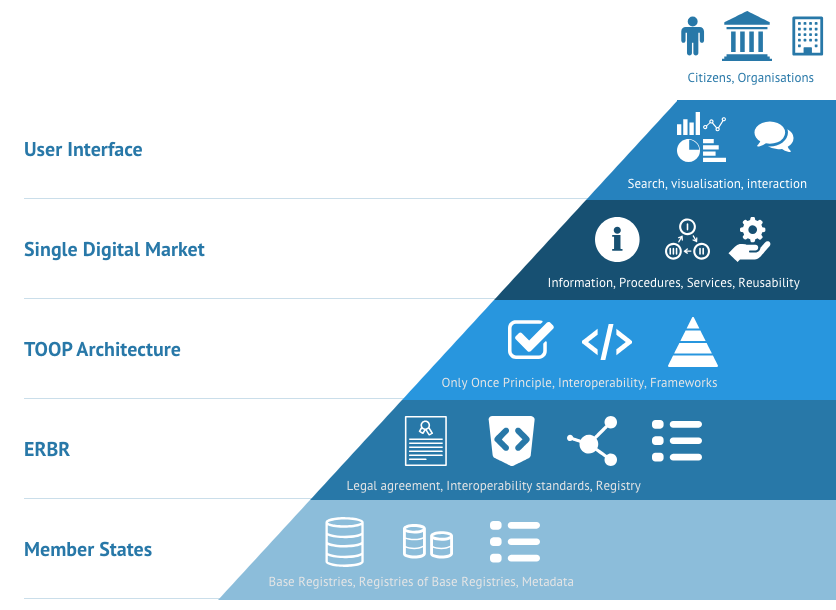 Fig. 1. ERBR Framework StackThe development of the ERBR requires defining a data model to support the description of Base Registries and Registries of Base Registries. This abstract model will drive the creation of a subsequent vocabulary to represent registries, registries of registries and the ERBR itself. This vocabulary, along with a proper set of taxonomies and value schemas, would be a key component to share information between national registries and the ERBR.This specification expects to be aligned with other standards such as the Core Public Service Vocabulary Application Profile (CPSV-AP) and the European Legislation Identifier (ELI), guaranteeing the full compatibility with the existing implementations. DCAT-AP and ISA2 Core VocabulariesBoth, the data model and the vocabulary must be based on recognised schemes and ontologies such as the ISA2 Core Vocabularies, DCAT (W3C Data Catalogue Vocabulary), EUROVOC, Publication Office’s MDR (Metadata Registry), NUTS(Nomenclature of Territorial Units for Statistics) and ELI (European Legislation Identifier).Since the ERBR will manage registries —i.e., catalogues of data and catalogues of catalogues—, the development of the vocabulary will be based on the W3C DCAT specification, a standard to describe data catalogues and their content. More specifically, the ERBR will extend DCAT-AP (DCAT Application Profile for Data Portals in Europe), a technical specification that ISA2 developed for describing public sector datasets in order to achieve a successful exchange of metadata among data portals in Europe. Thus, a new DCAT Application profile for base registries in Europe (BRegDCAT-AP) will be created, as a DCAT-AP extension for describing base registries, their contents, and the services they provide. This deliverable defines the BRegDCAT-AP specification. Its application will enable cross-border interoperability between Base Registries and Registries of Base Registries, defining a semantic model to describe registries and their contents, facilitating data discovery and exchange of data, reducing redundancy by supporting the Once-Only principle. This set of recommendations will enable a mechanism for the update of EU base registries and their content, reducing technical, organisational and multilingual barriers.The Application Profile specified in this document is based on the specification of the latest of DCAT Application Profile for data portals in Europe, in concrete version 1.2.1, issued on 28th May 2019. Public services representing base registers are based on the CPSV-AP (Core Public Service Vocabulary Application Profile) model, in its latest version (2.2.1). The legal information regarding the implementation of services is represented through the ELI Ontology. Likewise the original version of DCAT-AP, BReg-DCAT-AP does not cover implementation issues like mechanisms for exchange of data and expected behaviour of systems implementing the Application Profile. The Application Profile is intended to facilitate data exchange and therefore the vocabulary of classes and properties defined in this document is only relevant for the data to be exchanged; there are no requirements for communicating systems to implement specific technical environments. The only requirement is that the systems can export and import data in RDF, in any format and serialization, in conformance with this Application Profile.Terminology used in the DCAT Application ProfileAn Application Profile is a specification that re-uses terms from one or more base standards, adding more specificity by identifying mandatory, recommended and optional elements to be used for a particular application, in this case the definition of Base Registries and Registries of Base Registries, as well as recommendations for controlled vocabularies to be used.A Resource represents an individual data item in a catalogue, a parent abstract concept of Dataset and Data Service. A Dataset is a collection of data, published or curated by a single source, and available for access or download in one or more formats. Datasets of this application profile will be primarily collections of Master Data, catalogued on Base Registries. A Data Service represents a collection of operations accessible through an interface that provide access to one or more datasets or data processing functions.A Base Registry is a Web-based system that contains an inventory of descriptions of Master datasets and provides services enabling discovery and re-use of the datasets. The mandate of a Base Registry is given by specific legislation. At EU level, National Registers aggregates information about Base Registries in Registries of Base Registries. A Base Registry is considered as a Catalogue of collections of metadata about datasets or data services.In the following sections, classes and properties of the vocabulary are classified as ‘mandatory’, ‘recommended’ and ‘optional’, according to the following meaning:Classes:Mandatory: a receiver of data must be able to process information about instances of the class; a sender of data must provide information about instances of the class.Recommended: a sender of data should provide information about instances of the class; a sender of data must provide information about instances of the class, if such information is available; a receiver of data must be able to process information about instances of the class.Optional: a receiver must be able to process information about instances of the class; a sender may provide the information but is not obliged to do so.Properties:Mandatory: a receiver must be able to process the information for that property; a sender must provide the information for that property.Recommended: a receiver must be able to process the information for that property; a sender should provide the information for that property if it is available.Optional: a receiver must be able to process the information for that property; a sender may provide the information for that property but is not obliged to do so.The meaning of the terms must, should and may in this document, is compliant with the specifications of RFC 2119: must mean that the definition is an absolute requirement of the specification; should, or the adjective recommended, mean that there may exist valid reasons in particular circumstances to ignore a particular item, but the full implications must be understood and carefully weighed before choosing a different course; and may, or the adjective optional, mean that an item is truly optional.  In the given context, the term "processing" means that receivers accept incoming data and transparently provide these data to applications and services. It does neither imply nor prescribe what applications and services finally do with the data (parse, convert, list, store, make searchable, display to users, etc.).The Application Profile reuses terms from various recognised standard schemas and ontologies. In order to simplify the notation, this specification will refer to namespaces that represents the following vocabularies and ontologies:This specification will be released before the W3C DCAT version 2 is considered as a formal standard (Recommendation, in W3C’s jargon), and subsequently before DCAT-AP 2 is available. This dependence requires a further update of the BReg-DCAT-AP draft specification after the final version of DCAT-AP 2 is released.Overview of Classes and Properties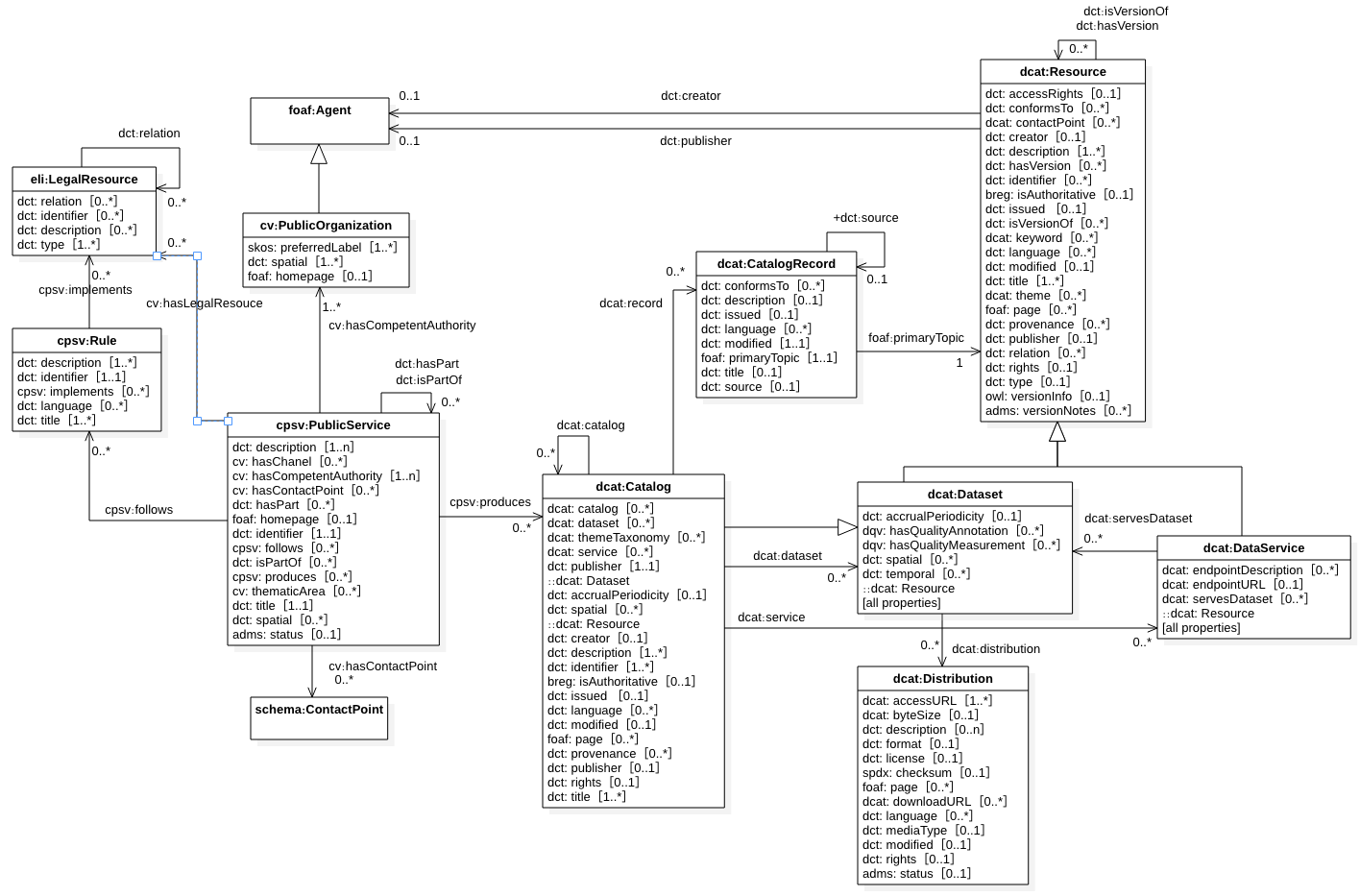 Fig. 2. UML Class DiagramApplication Profile ClassesMandatory ClassesRecommended ClassesOptional ClassesApplication Profile Properties per ClassCatalogue RecordMandatory properties for Catalogue RecordRecommended properties for Catalogue RecordOptional properties for Catalogue RecordData ServiceData Service is a sub-class of Resource.Mandatory properties for Data ServiceRecommended properties for Data ServiceOptional properties for Data ServiceDatasetDataset is a sub-class of Resource.Mandatory properties for DatasetRecommended properties for DatasetOptional properties for DatasetData ServiceMandatory properties for Data ServiceRecommended properties for Data ServiceOptional properties for Data ServiceDistributionMandatory properties for DistributionRecommended properties for DistributionOptional properties for DistributionLegal ResourceMandatory properties for Legal ResourceRecommended properties for Legal ResourcePublic OrganisationMandatory properties for Public OrganisationRecommended properties for Public OrganisationPublic Registry ServiceMandatory properties for Public Registry ServiceRecommended properties for Public Registry ServiceOptional properties for Public Registry ServiceRegistry (Catalogue)Registry Catalogue is a sub-class of dcat:Dataset and considered as a cv:Output.Mandatory properties for Registry (Catalogue)Recommended properties for Registry (Catalogue)Optional properties for Registry (Catalogue)RuleMandatory properties for RuleRecommended properties for RuleControlled VocabulariesDescription of services, their related legislation and content of registries rely on specific controlled vocabularies for specific properties, such as service status, theme of data, type of organization, etc. Requirements for controlled vocabulariesThe following is a list of requirements that were identified for the controlled vocabularies to be recommended in the Application Profile.Controlled vocabularies should:Be public and published under an open licence.Be maintained by an institution of the European Union, by a recognised standards organisation or another trusted organisation.Be properly documented.Have labels in multiple languages, ideally in all official languages of the European Union.Have terms that are identified by URIs with each URI resolving to documentation about the term.Have associated persistence and versioning policies.Controlled vocabularies to be usedThe use of the following controlled vocabularies is mandatory to guarantee a minimum level of interoperability.Specific Contract n° 157 under Framework Contract n° DI/07624 - ABCIV Lot 3 SettingsValueDocument Title:SC157_D02.01.Draft SpecificationProject Title:Document Author(s):Martin Alvarez-Espinar	Project Owner:Natalia Aristimuno PerezProject Manager (European Commission): Peter BurianContractor’s Project Manager (CPM):Ksenia BocharovaDoc. Version: Sensitivity: Date: DateVersionDescriptionAuthor(s)Reviewed by26/03/20190.01First editor draftMartin Alvarez-EspinarKsenia Bocharova28/03/20190.02Review of the first editor draft. The v0.02 sent to the client for review.Ksenia BocharovaPeter Burian01/04/20190.03Review of the document.Peter Burian-10/06/20190.04Feedback from WG members included.Martin Alvarez-Espinar-01/07/20190.05Closed issues after meeting and revision by the CPSV-AP working group.Martin Alvarez-Espinar-01/09/20190.06Added the Data Resource schema from W3C DCAT 2, ELI-related model, catalogue records, and a complete list of controlled vocabularies.Martin Alvarez-Espinar-09/09/20190.07Review of the documentKsenia BocharovaPatrick JacobsPeter BurianPrefixNamespaceRDF Vocabularyadms http://www.w3.org/ns/adms# Asset Description Metadata Schemacvhttp://data.europa.eu/m8g/Core Vocabularycpsvhttp://purl.org/vocab/cpsv#Core Public Service Vocabularydchttp://purl.org/dc/elements/1.1/ Dublin Core Metadata Element Set, v1.1dcat http://www.w3.org/ns/dcat# Data Catalog Vocabularydct http://purl.org/dc/terms/ DCMI Metadata Termsdctypehttp://purl.org/dc/dcmitype/DCMI Type Vocabularydqvhttp://www.w3.org/ns/dqv#Data Quality Vocabularyelihttp://data.europa.eu/eli/ontology#European Legislation Identifierfoaf http://xmlns.com/foaf/0.1/ FOAF Vocabularylocn http://www.w3.org/ns/locn# ISA Programme Core Location Vocabularyowlhttp://www.w3.org/2002/07/owl#OWL Web Ontology Languageprov http://www.w3.org/ns/prov# PROV-O: The PROV Ontologyrdf http://www.w3.org/1999/02/22-rdf-syntax-ns# Resource Description Framework (RDF): Concepts and Abstract Syntaxrdfs http://www.w3.org/2000/01/rdf-schema# RDF Vocabulary Description Language 1.0: RDF Schemaschema http://schema.org/ schema.orgskos http://www.w3.org/2004/02/skos/core# SKOS Simple Knowledge Organization System - Referencevcard http://www.w3.org/2006/vcard/ns# vCard Ontologyxsd http://www.w3.org/2001/XMLSchema# XML Schema Part 2: Datatypes Second EditionClass nameUsage note for the Application ProfileURIReferenceAgentAn entity that is associated with Public Services, Registries and/or Datasets. Agents may be either organisations or persons.foaf:Agenthttp://xmlns.com/foaf/spec/#term_AgentData ServiceA data service is a collection of operations accessible through an interface (API) that provide access to one or more datasets or data processing functions listed in a data registry or catalogue.dcat:DataServicehttps://www.w3.org/TR/vocab-dcat-2/#Class:Data_ServiceDatasetA conceptual entity that represents the information managed and/or published by a Registry Service. dcat:Dataset https://www.w3.org/TR/vocab-dcat-2/#Class:DatasetLiteralA literal value such as a text string or a integer; Literals may be typed, e.g. as a date according to xsd:date. Literals that contain human-readable text have an optional language tag as defined by BCP 47.rdfs:Literalhttp://www.w3.org/TR/rdf-concepts/#section-Literals Public OrganisationA Public Organisation is the responsible Agent for the delivery of a Public Service. This specification uses the class from the Core Public Organization Vocabulary, based also on the W3C Organization Ontology.cv:PublicOrganizationhttps://joinup.ec.europa.eu/solution/core-public-service-vocabulary http://www.w3.org/TR/vocab-org/Registry CatalogueA catalogue or repository that lists Datasets or Data Services managed and provided by a Base Registry Service. The Registry Catalogue is the main output produced by a Register, so this specification considers both, DCAT-AP and CPSV-AP to model services and content.dcat:Catalog cv:Outputhttp://www.w3.org/TR/2013/WD-vocab-dcat-20130312/#class-cataloghttps://joinup.ec.europa.eu/solution/core-public-service-vocabularyPublic Registry ServiceA Registry Service is a public service that creates, maintains and/or manages Base Registries or a Registry of Base Registries. This service, provided by public administrations, or by other organisations on their behalf, stores and provides basic information on authoritative data items such as people, companies, vehicles, licences, buildings, locations and roads. cpsv:PublicServicehttps://joinup.ec.europa.eu/solution/core-public-service-vocabulary Catalogued ResourceA Catalogued Resource represents an individual item in a catalogue. This auxiliary class is not intended to be used directly, but is the parent class of Dataset and Data Service. Resource is effectively an extension point for defining a catalogue of any kind of data resource.dcat:Resourcehttps://www.w3.org/TR/vocab-dcat-2/#Class:Resource Class nameUsage note for the Application ProfileURIReferenceDistributionA physical embodiment of the Dataset in a particular format accessible through specific means (e.g., file download, web service request, etc.).dcat:Distribution http://www.w3.org/TR/2013/WD-vocab-dcat-20130312/#class-distribution Legal ResourceA Legal Resource refers to legislation, policy or policies that lie behind the Rules that defines the governance of a Base Registry Service. Legal Resource descriptions will be represented through the ELI ontology.eli:LegalResourcehttps://publications.europa.eu/en/publication-detail/-/publication/8159b75d-5efc-11e8-ab9c-01aa75ed71a1 Licence documentA legal document giving official permission to do something with a resource.dct:LicenseDocumenthttp://dublincore.org/documents/2012/06/14/dcmi-terms/?v=terms#LicenseDocumentRuleA Rule is a document that sets out the specific guidelines or procedures followed by the Base Registry. It may include the requirements of the information managed and the services provided by a Public Base Registry.cpsv:Rulehttps://joinup.ec.europa.eu/solution/core-public-service-vocabulary Theme Thematic area, subject of a Base Registry, a Catalogue and/or a Dataset/Data Service.skos:Concept http://www.w3.org/TR/2013/WD-vocab-dcat-20130312/#class-category-and-category-scheme Thematic schemeA taxonomy, or other type of controlled vocabulary, in which the Themes are defined.skos:ConceptSchemehttp://www.w3.org/TR/2013/WD-vocab-dcat-20130312/#class-category-and-category-scheme Class nameUsage note for the Application ProfileURIReferenceCatalogue RecordA description of a Dataset or Data Service entry in the Catalogue. dcat:CatalogRecord https://www.w3.org/TR/vocab-dcat-2/#Class:Catalog_Record DocumentA textual resource intended for human consumption that contains information (e.g. a web page about a Dataset).foaf:Documenthttp://xmlns.com/foaf/spec/#term_Document FrequencyA rate at which something recurs (e.g. the publication of a Dataset).dct:Frequencyhttp://dublincore.org/documents/dcmi-terms/#terms-FrequencyIdentifierAn identifier in a particular context, consisting of the string that is the identifier; an optional identifier for the identifier scheme; an optional identifier for the version of the identifier scheme; an optional identifier for the agency that manages the identifier scheme.adms:Identifierhttp://www.w3.org/TR/vocab-adms/#identifier KindA description following the vCard specification, e.g. to provide telephone number and e-mail address for a contact point. Note that the class Kind is the parent class for the four explicit types of vCards (Individual, Organization, Location, Group).vcard:Kindhttp://www.w3.org/TR/2014/NOTE-vcard-rdf-20140522/#d4e181Linguistic systemA system of signs, symbols, sounds, gestures, or rules used in communication, e.g. a languagedct:LinguisticSystemhttp://dublincore.org/documents/dcmi-terms/#terms-LinguisticSystem LocationA spatial region or named place. It can be represented using a controlled vocabulary or with geographic coordinates. In the latter case, the use of the Core Location Vocabulary is recommended, following the approach described in the GeoDCAT-AP specification.dct:Locationhttp://dublincore.org/documents/dcmi-terms/#terms-Location Media type or extentA media type or extent, e.g. the format of a computer filedct:MediaTypeOrExtenthttp://dublincore.org/documents/dcmi-terms/#terms-MediaTypeOrExtent Period of timeAn interval of time that is named or defined by its start and end dates.dct:PeriodOfTimehttp://dublincore.org/documents/dcmi-terms/#terms-PeriodOfTime Rights statementA statement about the intellectual property rights (IPR) held in or over a resource, a legal document giving official permission to do something with a resource, or a statement about access rights.dct:RightsStatementhttp://dublincore.org/documents/dcmi-terms/#terms-RightsStatement StandardA standard or other specification to which a Dataset or Distribution conforms dct:Standardhttp://dublincore.org/documents/dcmi-terms/#terms-StandardStatusAn indication of the maturity of a Distribution or the type of change of a Catalogue Record; or the status of a Public Service.skos:Concepthttp://www.w3.org/TR/vocab-adms/#status Provenance StatementA statement of any changes in ownership and custody of a resource since its creation that are significant for its authenticity, integrity, and interpretationdct:ProvenanceStatementhttp://dublincore.org/documents/dcmi-terms/#terms-ProvenanceStatementPropertyURIRangeUsage noteCardinalityprimary topicfoaf:primaryTopicdcat:ResourceThis property links a Catalogue Record to a Dataset or Data Service described in the record.1..1last updatedct:modifiedrdfs:Literal This property contains the latest modification date of a catalogue entry. This property should be typed as xsd:date or xsd:dateTime.1..1PropertyURIRangeUsage noteCardinalityapplication profiledct:conformsTodct:StandardThis property refers to an Application Profile that the Dataset’s metadata conforms to.0..1release datedct:issuedrdfs:LiteralThis property indicates when the catalogue entry was listed. It should be typed as xsd:date or xsd:dateTime.0..1statusadms:statusskos:ConceptThis property indicates the status of the latest revision of a Dataset's entry in the Catalogue (i.e., created, deleted or updated)0..1PropertyURIRangeUsage noteCardinalitydescriptiondct:descriptionrdfs:LiteralThis property contains descriptive textual information about the Catalogue Record. This property should be repeated in case there are various versions of the text in different languages.0..nlanguagedct:languagedct:LinguisticSystemThis property indicates the language in which a catalogue entry is expressed. This property may be repeated in case there are different languages.0..nsource metadatadct:sourcedcat:CatalogRecordThis property refers to the original metadata that was used in creating a catalogue entry.0..1titledct:titlerdfs:LiteralThis property refers to the descriptive title of a Catalogue Record. This property should be repeated in case there are various versions of the text in different languages.1..nPropertyURIRangeUsage noteCardinalitydescriptiondct:descriptionrdfs:LiteralThis property contains descriptive textual information about the Data Service. This property should be repeated in case there are various versions of the text in different languages.1..nendpoint URLdcat:endpointURLrdfs:ResourceThis property indicates the root location or primary endpoint of a Data Service (an IRI).1endpoint URLdcat:endpointDescriptionrdfs:ResourceThis property describes the services available via end-points, including their operations, parameters etc.1..nnamedct:titlerdfs:LiteralThis property refers to the descriptive title of a Data Service. This property should be repeated in case there are various versions of the text in different languages.1..nPropertyURIRangeUsage noteCardinalitycreatordct:creatorfoaf:AgentThis property contains the entity responsible for producing the Data Service.0..1contact pointdcat:contactPointvcard:KindThis property includes contact information to provide feedback on a Data Service.0..nisAuthoritativeisAuthoritativerdfs:LiteralThis property indicates if a data service is produced and/or managed by a competent authority. Values must be of xsd:boolean type.0..1keyworddcat:keywordrdfs:LiteralThis property contains a free-text keyword that describes a Data Service. This property may be repeated in case there are several tags associated.0..npublisherdct:publisherfoaf:AgentThis property refers to an entity, usually a Public Organisation, which makes the Data Service available.0..1serves datasetdcat:servesDatasetdcat:Dataset	This property refers to the data that a data service can distribute.0..nthemedcat:themeskos:ConceptThis property indicates a category of a Data Service. Multiple themes may be associated.0..nPropertyURIRangeUsage noteCardinalityaccess rightsdct:accessRightsdct:RightsStatementThis property indicates the level of openness of the data service (i.e., if it has access restrictions or it is public). Values of this property must belong to a controlled vocabulary representing the values: non public, public, and restricted.0..1accrual periodicitydct:accrualPeriodicitydct:FrequencyThis property refers to the frequency at which a Data Service is updated.0..1conforms todct:conformsTodct:StandardThis property indicates a compliance rule or standard that inspires the management of a Data Service.0..ndocumentationfoaf:pagefoaf:DocumentThis property links to a document with information about a Data Service.0..nhas versiondct:hasVersiondcat:DatasetThis property refers to a Dataset that is a version of the described Data Service.0..nhas legal resourcecv:hasLegalResouceeli:LegalResourceThis property links a Public Service to a Legal Resource. It indicates the Legal Resource (e.g. legislation) to which the Public Service relates, operates or has its legal basis.0..nidentifierdct:identifierrdfs:LiteralThis property contains an internal identifier for the Data Service. There may be several identifiers, such as MAST/ADS, DataCite, DOI, EZID or W3ID. 0..nis version ofdct:isVersionOfdcat:DatasetThis property refers to a Data Service of which the described Data Service is a version.0..nlanguagedct:languagedct:LinguisticSystemThis property indicates the language in which the Data Service is expressed. This property may be repeated in case there are different languages.0..nlast updatedct:modifiedrdfs:Literal This property contains the latest modification date of a Data Service. This property should be typed as xsd:date or xsd:dateTime.0..1provenancedct:provenancedct:ProvenanceStatementThis property specifies information about the origin of a Data Service.0..nrelated resourcedct:relationrdfs:ResourceThis property refers to a related resource.0..nrelease datedct:issuedrdfs:LiteralThis property indicates the issuance date of the Data Service. It should be typed as xsd:date or xsd:dateTime.0..1versionowl:versionInfordfs:LiteralThis property contains a version number or other information about the version of the Data Service.0..1version notesadms:versionNotesrdfs:LiteralThis property refers to a textual description on the specific features of a version of the Data Service. This property should be repeated in case there are texts in different languages.0..nPropertyURIRangeUsage noteCardinalitydescriptiondct:descriptionrdfs:LiteralThis property contains descriptive textual information about the Dataset. This property should be repeated in case there are various versions of the text in different languages.1..ntitledct:titlerdfs:LiteralThis property refers to the descriptive title or name of a Dataset. This property should be repeated in case there are various versions of the text in different languages.1..nPropertyURIRangeUsage noteCardinalitycontact pointdcat:contactPointvcard:KindThis property includes contact information to provide feedback on a Dataset.0..ncreatordct:creatorfoaf:AgentThis property contains the entity responsible for producing the Dataset.0..1dataset distributiondcat:distributiondcat:DistributionThis property refers to a Distribution of a Dataset.0..nis authoritativebreg:isAuthoritativerdfs:LiteralThis property indicates if a dataset is produced and/or accepted by a competent authority. Values must be of xsd:boolean type.0..1keyworddcat:keywordrdfs:LiteralThis property contains a free-text keyword that describes a Dataset. This property may be repeated in case there are several tags associated.0..npublisherdct:publisherfoaf:AgentThis property refers to an entity, usually a Public Organisation, which makes the Dataset available.0..1themedcat:themeskos:ConceptThis property indicates a category of a Dataset. Multiple themes may be associated.0..nPropertyURIRangeUsage noteCardinalityaccess rightsdct:accessRightsdct:RightsStatementThis property indicates the level of openness of the data (i.e., if it has access restrictions or it is public). Values of this property must belong to a controlled vocabulary representing the values: non-public, public, and restricted.0..1accrual periodicitydct:accrualPeriodicitydct:FrequencyThis property refers to the frequency at which a Dataset is updated.0..1conforms todct:conformsTodct:StandardThis property indicates a compliance rule or standard that inspires the management of a Dataset.0..nhas versiondct:hasVersiondcat:DatasetThis property refers to a Dataset that is a version of the described Dataset.0..nhas quality annotationdqv:hasQualityAnnotationdqv:QualityAnnotationThis property represents a quality annotation associated to a dataset.0..nhas quality measurementdqv:hasQualityMeasurementdqv:QualityMeasurementThis property represents a quality measurement associated to a dataset.0..nidentifierdct:identifierrdfs:LiteralThis property contains an internal identifier for the Dataset. There may be several identifiers, such as MAST/ADS, DataCite, DOI, EZID or W3ID. 0..nis version ofdct:isVersionOfdcat:DatasetThis property refers to a Dataset of which the described Dataset is a version.0..nissued (release date)dct:issuedrdfs:LiteralThis property indicates the issuance date of the Dataset. It should be typed as xsd:date or xsd:dateTime.0..1languagedct:languagedct:LinguisticSystemThis property indicates the language in which the Dataset is expressed. This property may be repeated in case there are different languages.0..nmodified (last update)dct:modifiedrdfs:Literal This property contains the latest modification date of a Dataset. This property should be typed as xsd:date or xsd:dateTime.0..1page (documentation)foaf:pagefoaf:DocumentThis property links to a document with information about a Dataset.0..nprovenancedct:provenancedct:ProvenanceStatementThis property specifies information about the origin of a Dataset.0..nrelated resourcedct:relationrdfs:ResourceThis property refers to a related resource.0..nspatial coveragedct:spatialdct:LocationThis property indicates an administrative or geographic area that is covered by the Dataset. 0..ntemporal coveragedct:temporaldct:PeriodOfTimeThis property indicates a temporal period that is covered by a Dataset (e.g., in temporal series data).0..ntypedct:typeskos:ConceptThis property refers to the type of the Dataset. It must use a controlled vocabulary that offers the type Master Data to represent specific data of Base Repositories.0..1versionowl:versionInfordfs:LiteralThis property contains a version number or other information about the version of the Dataset.0..1version notesadms:versionNotesrdfs:LiteralThis property refers to a textual description on the specific features of a version of the Dataset. This property should be repeated in case there are texts in different languages.0..nPropertyURIRangeUsage noteCardinalitydescriptiondct:descriptionrdfs:LiteralThis property contains descriptive textual information about the Data Service. This property should be repeated in case there are various versions of the text in different languages.1..ntitledct:titlerdfs:LiteralThis property refers to the descriptive title or name of a Data Service. This property should be repeated in case there are various versions of the text in different languages.1..nPropertyURIRangeUsage noteCardinalitycontact pointdcat:contactPointvcard:KindThis property includes contact information to provide feedback on a Data Service.0..ncreatordct:creatorfoaf:AgentThis property contains the entity responsible for producing the service.0..1endpoint descriptiondcat:endpointDescriptionrdfs:ResourceThis property includes a description of the services available via an end-point, including their operations, parameters and other informative texts. An endpoint description may be expressed in a machine-readable form, such as an OpenAPI, an OGC GetCapabilities response, a SPARQL Service Description, an OpenSearch or WSDL20 document, a Hydra API description, else in text or some other informal.0..nendpoint URLdcat:endpointUrlrdfs:ResourceThis property includes the root location or primary endpoint of the data service (a Web-resolvable IRI).0..1serves datasetdcat:servesDatasetdcat:DatasetThis property contains the dataset that a data service can distribute.0..nis authoritativebreg:isAuthoritativerdfs:LiteralThis property indicates if a Data Service is produced, managed and/or accepted by a competent authority. Values must be of xsd:boolean type.0..1keyworddcat:keywordrdfs:LiteralThis property contains a free-text keyword that describes a Data Service. This property may be repeated in case there are several tags associated.0..npublisherdct:publisherfoaf:AgentThis property refers to an entity, usually a Public Organisation, which makes the Data Service available.0..1themedcat:themeskos:ConceptThis property indicates a category of a Data Service. Multiple themes may be associated.0..nPropertyURIRangeUsage noteCardinalityaccess rightsdct:accessRightsdct:RightsStatementThis property indicates the level of openness of the Data Service (i.e., if it has access restrictions or it is public). Values of this property must belong to a controlled vocabulary representing the values: non-public, public, and restricted.0..1conforms todct:conformsTodct:StandardThis property indicates a compliance rule or standard that inspires the management of a Data Service.0..nhas versiondct:hasVersiondcat:ResourceThis property refers to a Resource that is a version of the described Data Service.0..nhas partdct:hasPartdcat:ResourceThis property links a Resource that is part of the described Data Service.0..nidentifierdct:identifierrdfs:LiteralThis property contains an internal identifier for the Data Service. There may be several identifiers, such as MAST/ADS, DataCite, DOI, EZID or W3ID. 0..nis part ofdct:isPartOfdcat:ResourceThis property refers to a Resource in which the described Data Service is physically or logically included.0..nis version ofdct:isVersionOfdcat:ResourceThis property refers to a Resource of which the described Data Service is a version.0..nissued (release date)dct:issuedrdfs:LiteralThis property indicates the issuance date of the Data Service. It should be typed as xsd:date or xsd:dateTime.0..1languagedct:languagedct:LinguisticSystemThis property indicates the language in which the Data Service is expressed. This property may be repeated in case there are different languages.0..nmodifieddct:modifiedrdfs:Literal This property contains the latest modification date of a Data Service. This property should be typed as xsd:date or xsd:dateTime.0..1page (documentation)foaf:pagefoaf:DocumentThis property links to a document with information about a Data Service.0..nprovenancedct:provenancedct:ProvenanceStatementThis property specifies information about the origin of a Data Service.0..nrelated resourcedct:relationrdfs:ResourceThis property refers to a related resource.0..ntypedct:typeskos:ConceptThis property refers to the type of the Data Service. It must use a controlled vocabulary that offers the type Master Data to represent specific data of Base Repositories.0..1version infoowl:versionInfordfs:LiteralThis property contains a version number or other information about the version of the Resource.0..1version notesadms:versionNotesrdfs:LiteralThis property refers to a textual description on the specific features of a version of the Data Service. This property should be repeated in case there are texts in different languages.0..nPropertyURIRangeUsage noteCardinalityaccess URLdcat:accessURLrdfs:ResourceThis property refers to a URL that enables the access to a Dataset Distribution. The access URL may contain information to access/fetch the data. 1..nPropertyURIRangeUsage noteCardinalitydescriptiondct:descriptionrdfs:LiteralThis property specifies a descriptive text informing about the Distribution. This property should be repeated in case there are various versions of the text in different languages.0..nformatdct:formatdct:MediaTypeOrExtentThis property refers to the format of the Distribution data.0..1licencedct:licensedct:LicenseDocumentThis property refers to a licence under which the Distribution is made available. It may include the access and reuse rights associated.0..1PropertyURIRangeUsage noteCardinalitybyte sizedcat:byteSizerdfs:LiteralThis property indicates the size of a Distribution in bytes. It must be typed as xsd:decimal.0..1checksumspdx:checksumspdx:ChecksumThis property provides a mechanism to verify the integrity of the Distribution content.0..1download URLdcat:downloadURLrdfs:ResourceThis property contains a URL that is a direct link to a downloadable file. 0..nissueddct:issuedrdfs:Literal This property indicates the date when the Distribution was the first time issued.0..1languagedct:languagedct:LinguisticSystemThis property refers to a language used in the Distribution. This property should be repeated in case there are various versions of the text in different languages.0..nmedia typedcat:mediaTypedct:MediaTypeOrExtentThis property indicates the media type of the Distribution as defined in the IANA controlled vocabulary.0..1modified (last update)dct:modifiedrdfs:LiteralThis property contains the most recent date on which the Distribution was changed or modified.0..1namedct:titlerdfs:LiteralThis property contains a descriptive title of the Distribution. This property should be repeated in case there are various versions of the text in different languages.0..npage (documentation)foaf:pagefoaf:DocumentThis property links a document with information about a Distribution.0..nrightsdct:rightsdct:RightsStatementThis property refers to an informative statement that set out the access and management rights of the Distribution.0..1statusadms:statusskos:ConceptThis property indicates the maturity level of the Distribution.0..1PropertyURIRangeUsage noteCardinalitytypedct:typeeli:ResourceTypeThis property refers to the type of a legal resource (e.g. "Directive", "Règlement grand ducal", "law", "Règlement ministériel", "draft proposition", "Parliamentary act", etc.). Member states are encouraged to make their own list of values in the corresponding concept scheme. EU Publications Office provides a list of values for EU resource types.1..nPropertyURIRangeUsage noteCardinalitydescriptiondct:descriptionrdfs:LiteralThis property contains descriptive textual information about the Legal Resource. This property should be repeated in case there are various versions of the text in different languages.0..nidentifierdct:identifierrdfs:LiteralThis property contains an internal identifier for the rule. 0..1PropertyURIRangeUsage noteCardinalitypreferred labelskos:prefLabelrdfs:LiteralThis property is used to name the organisation, using the preferred denomination. This property should be repeated in case there are various versions of the text in different languages1..nspatial coveragedct:spatialdct:Location	This property contains the geographic or administrative region covered by a Public Organisation. The value of this property should be a URI from the Administrative Territorial Units Named Authority List maintained by the Publications Office's Metadata Registry.1..nPropertyURIRangeUsage noteCardinalityhomepagefoaf:homepagefoaf:DocumentThis property refers to the homepage of a Public Organisation.0..1PropertyURIRangeUsage noteCardinalitydescriptiondct:descriptionrdfs:LiteralThis property is used to describe a Registry Service using natural text. This property may be repeated in case of having descriptions in multiple languages.1..nhas competent authoritycv:hasCompetentAuthoritycv:PublicOrganizationThis property indicates a body in charge of running the Registry Service.1..nidentifierdct:identifierTextThis property contains a formal identification of a Registry Service.1..1titledct:titleTextThis property represents the official name of a Registry Service. This property may be repeated in case of having descriptions in multiple languages.1..*PropertyURIRangeUsage noteCardinalityhomepagefoaf:homepagefoaf:DocumentThis property refers to the homepage of a Registry Service.0..1has partdct:hasPartcpsv:PublicServiceThis property indicates a related Registry Service that is included either physically or logically in the described resource. This relation is used to describe Registries of Base Registries0..nis part ofdct:isPartOfcpsv:PublicServiceThis property indicates a related Registry Service in which is included. This property is the inverse of dct:hasPart.0..nproduces (data catalogue)cpsv:producescv:OutputThis property defines the output of the service as a catalogue of datasets available and managed by a Base Registry Service. The data catalogue must be also described as a dcat:Catalog.0..nthematic areacv:thematicAreaskos:ConceptThis property represents the primary topic(s) of a Registry, according to a defined classification schema.0..ntypedct:typeskos:ConceptThis property indicates the type of a Registry Service, as described in a controlled set of concepts (e.g., Base Registry and Registry of Base Registries).0..nspatial coveragedct:spatialdct:LocationThis property contains the geographic or administrative region covered by a Registry Service. 0..nstatusadms:statusskos:ConceptThis property specifies the status of the Registry Service (i.e., active, inactive, under development etc.) according to a predefined vocabulary.0..1PropertyURIRangeUsage noteCardinalityfollowscpsv:followscpsv:RuleThis property links a Registry Service to the Rule(s) under which it operates.0..nhas contact pointcv:hasContactPointschema:ContactPointThis property refers to the point of contact in a Registry Service. This contact information should be relevant to the Registry Service that may not be the same as contact information for the Competent Authority.0..nPropertyURIRangeUsage noteCardinalitydescriptiondct:descriptionrdfs:LiteralThis property contains a textual description of a Registry Catalogue. This property should be repeated in case there are various versions of the text in different languages.1..nidentifierdct:identifierrdfs:LiteralThis property contains an internal identifier for the catalogue. 1..1publisherdct:publisherfoaf:AgentThis property refers to an agent (organisation or person) that makes the Catalogue available and accessible. 1..1titledct:titlerdfs:LiteralThis property contains a descriptive name of the Registry Catalogue. This property should be repeated in case there are various versions of the text in different languages.1..nPropertyURIRangeUsage noteCardinalityprovenance (authenticity)dct:provenancedct:ProvenanceStatementThis property indicates a statement of the authenticity and the integrity of the Datasets contained a Registry Catalogue.0..ncreatordct:creatorfoaf:AgentThis property contains the entity responsible for producing the Catalogue.0..1catalogdcat:catalogdcat:CatalogThis property links a catalogue that is listed in the described catalogue.0..ndatasetdcat:datasetdcat:DatasetThis property links a Dataset with the Registry Catalogue that is part of.0..nis authoritativebreg:isAuthoritativerdfs:LiteralThis property indicates if a catalogue is produced, managed and/or accepted by a competent authority. Values must be of xsd:boolean type.0..1issued (release date)dct:issuedrdfs:Literal This property contains the date of first publication of a Registry Catalogue. This property should be typed as xsd:date or xsd:dateTime.0..1languagedct:languagedct:LinguisticSystemThis property specifies the language used in a catalogue to describe textual metadata of the Datasets in a Registry Catalogue. This property should be repeated in case there are various versions of the text in different languages.0..nmodified (last update)dct:modifiedrdfs:LiteralThis property contains the most recent date on which the Registry Catalogue was modified. This property should be typed as xsd:date or xsd:dateTime.0..1page (documentation)foaf:pagefoaf:DocumentThis property refers to a landing page as entry point for a Registry Catalogue.0..1servicedcat:servicedcat:DataServiceThis property links a Data Service with the Registry Catalogue that is part of.0..ntheme taxonomydcat:themeTaxonomyskos:ConceptSchemeThis property refers to a knowledge organisation system (i.e., thesaurus, taxonomy) used to classify Datasets in a Registry Catalogue.0..nPropertyURIRangeUsage noteCardinalityaccrual periodicitydct:accrualPeriodicitydct:FrequencyThis property indicates the frequency at which a Registry Catalogue is updated with new/edited Datasets.0..1rights (use terms)dct:rightsdct:RightsStatementThis property includes a statement that specifies usage rights of the Registry Catalogue.0..1spatial coveragedct:spatialdct:LocationThis property indicates a geographical/administrative area that is covered by a Registry Catalogue. This property may be repeated in case there are several resources involved.0..nPropertyURIRangeUsage noteCardinalitydescriptiondct:descriptionrdfs:LiteralThis property contains descriptive textual information about the Rule. This property should be repeated in case there are various versions of the text in different languages.1..nidentifierdct:identifierrdfs:LiteralThis property contains an internal identifier for the rule. 1..1titledct:titlerdfs:LiteralThis property refers to the descriptive title or name of a Resource. This property should be repeated in case there are various versions of the text in different languages.1..nPropertyURIRangeUsage noteCardinalityimplementscpsv:implementseli:LegalResourceThis property links a Rule to relevant legislation or policy documents, such as the Legal Resource under which the Rules are defined.0..nlanguagedct:languagedct:LinguisticSystemThis property represents the language(s) in which the Rule is available. This could be one or multiple languages, for instance in countries with more than one official language.0..nProperty URIUsed in ClassVocabulary nameVocabulary URIUsage notedct:accessRightsDataset; Catalogue; DistributionAccess Rights NALhttp://publications.europa.eu/resource/authority/access-right Datasets, Catalogue and Distribution must include the level of access rights according to the list of values (i.e., Public, non-public, and restricted).dct:accrualPeriodicityDataset; CatalogueFrequency NALhttp://publications.europa.eu/resource/authority/frequency Datasets and catalogues must specify the frequency of update using the EU Publications Office File Frequency NAL (e.g., continuous, daily, hourly, etc.).dct:creatorDataset; Catalogue; Data Service; Corporate Bodies NALhttp://publications.europa.eu/resource/dataset/corporate-body The Corporate bodies NAL includes all the European institutions and a reduced set of international organisations. National and regional organisations must use local controlled vocabularies, if available.dct:formatDistributionFile Type NALhttp://publications.europa.eu/resource/authority/file-type The media type of distributions must be represented using the concrete list of document file types of the EU Publications Office File Type NAL.dct:language Dataset; Data Service; Distribution; Catalogue; RuleLanguages NALhttp://publications.europa.eu/resource/authority/languageDescriptions of Datasets, Data Service, Catalogues, Rules, and Distributions must include the languages using the EU Publications Office NAL.dct:licenceDistributionLicences NALhttp://publications.europa.eu/resource/dataset/licence This vocabulary must be used in case the licence of a distribution is internationally recognised is included in the EU Publications Office NAL.dcat:mediaTypeDistributionIANA Media Typeshttps://www.iana.org/assignments/media-types/media-types.xhtml Distributions must represent the format of the document using the IANA Media Types list (e.g., application/mp4, application/pdf, etc.)dct:publisherDataset; Catalogue; Data Service; Corporate Bodies NALhttp://publications.europa.eu/resource/dataset/corporate-body The Corporate bodies NAL includes all the European institutions and a reduced set of international organisations. National and regional organisations must use local controlled vocabularies, if available.dct:spatialDataset; Catalogue; Registry Service; Public Organisation Continents NAL, Countries NAL, Places NALhttp://publications.europa.eu/resource/dataset/continent http://publications.europa.eu/resource/dataset/country http://publications.europa.eu/resource/dataset/place Spatial coverage must be represented using the NAL according to the scope of the description (i.e., continent, country or region). adms:statusDistributionADMS Status vocabularyhttp://purl.org/adms/status/Data Distributions must indicate the status of the resource according to the ADMS Status vocabulary (i.e., Completed, Deprecated, Under Development, Withdrawn).cv:thematicAreaRegistry ServiceEuroVochttp://publications.europa.eu/resource/dataset/eurovoc EuroVoc will be used at any hierarchical level, in a flexible way, to describe the thematic area of a service.dcat:themeDataset; Data ServiceEuroVocData Theme Taxonomy NALhttp://publications.europa.eu/resource/dataset/eurovoc http://publications.europa.eu/resource/authority/data-themeEuroVoc will be used at any hierarchical level, in a flexible way, to describe the theme of a resource, dataset or data service. The EU Publications Office Data Theme NAL is used to describe catalogues and datasets in open data portals.dcat:themeTaxonomyRegistry CatalogueEuroVocData Theme Taxonomy NALhttp://publications.europa.eu/resource/dataset/eurovochttp://publications.europa.eu/resource/authority/data-themeThe Registry Catalogue must specify the URI to the thesaurus that defines the potential themes of its resources, as well as the taxonomy of the Data Theme NAL.dct:typeLegal ResourceResource Type NALhttp://publications.europa.eu/resource/authority/resource-type Legal Resource must indicate the type of the document represented (e.g., Amended proposal, Agreement, etc.).